Definitiver  Zeitplan  rot = Änderungen gegenüber dem provisorischen ZeitplanAargauische
Kantonalbankdie MobiliarNachwuchs  SaisonabschlussmeetingSonntag 18.9.2022ZeitU18MU16MU14MU12MU18WU16WU14WU12W10.00HochDiskusWeit 2Kugel 2Kugel 1SpeerWeit 110.30110m H10.45Drehwurf10.55Speer100mH100mH11.0580mH11.15Diskus80mHDiskusDrehwurf11.25HochWeit 160mH11.35Kugel 160mH11.4060mH12.15Kugel 212.45100m13.15Speer100mWeit 213.30DiskusBall80m13.5080mWeit 114.0060mSpeer14.10Kugel 1Hoch60m14.20Diskus60m14.30Weit 2Ball14.4560m15.00Hoch15.15200mWeit 2Diskus15.20200m15.30Weit 115.35600m15.45Kugel 1600m600mHoch16.00SpeerSpeer600m16.10600m16.20600m16.30800mHoch16.40800m16.55200020002000200017.102000200020002000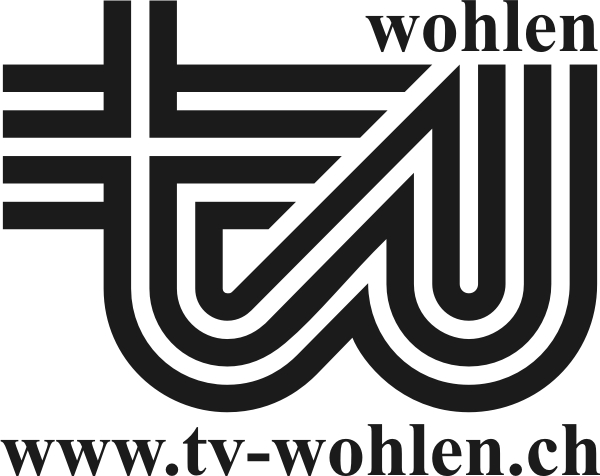 